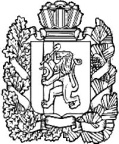 АДМИНИСТРАЦИЯ ПОСЕЛКАНИЖНИЙ ИНГАШНИЖНЕИНГАШСКОГО РАЙОНАКРАСНОЯРСКОГО КРАЯПОСТАНОВЛЕНИЕ06.02.2023 г.                            пгт. Нижний Ингаш                                           № 31Об утверждении Положения о порядке организации доступа к информации о деятельности органов администрации поселка Нижний Ингаш Нижнеингашского района Красноярского края      В целях обеспечения реализации прав граждан и организаций на доступ к информации о деятельности органов местного самоуправления поселка Нижний Ингаш Нижнеингашского района Красноярского края, в соответствии с Федеральным законом от 09.02.2009 № 8-ФЗ «Об обеспечении доступа к информации о деятельности государственных органов и органов местного самоуправления», Федеральным законом от 06.10.2003 № 131-ФЗ «Об общих принципах организации местного самоуправления в Российской Федерации», руководствуясь Уставом поселка Нижний Ингаш Нижнеингашского района Красноярского края, ПОСТАНОВЛЯЮ:Утвердить Положение о порядке организации доступа к информации о деятельности органов администрации поселка Нижний Ингаш Нижнеингашского района Красноярского края согласно приложения.Постановление  администрации поселка Нижний Ингаш Нижнеингашского района Красноярского края  от 26.04.2012 № 170 «Об утверждении Положения о порядке организации доступа к информации о деятельности органов администрации поселка Нижний Ингаш» признать утратившим силу. Назначить ответственным за организацию доступа к информации о деятельности органов администрации поселка Нижний Ингаш, в том числе размещение информации в сети «Интернет» заместителя Главы поселка Нижний Ингаш (по социальным вопросам).Контроль за исполнением настоящего постановления оставляю за собой.Настоящее постановление опубликовать в периодическом печатном средстве массовой информации «Вестник муниципального образования поселок Нижний Ингаш Нижнеингашского района Красноярского края» и разместить на официальном сайте администрации посёлка Нижний Ингаш:  http://nizhny-ingash.ru.Настоящее постановление вступает в силу со дня, следующего за днем его официального опубликования в периодическом печатном средстве массовой информации «Вестник муниципального образования поселок Нижний Ингаш Нижнеингашского района Красноярского края».Глава поселкаНижний Ингаш                                                                                            Б.И.ГузейПриложение к постановлению                                                       администрации поселка                                          Нижний Ингаш                                               от 06.02.2023 г. № 31ПОЛОЖЕНИЕо порядке организации доступа к информации о деятельности органов
администрации поселка Нижний Ингаш Нижнеингашского района Красноярского краяОбщие положенияНастоящее Положение в соответствии с Федеральным законом от  09.02.2009 № 8-ФЗ «Об обеспечении доступа к информации о деятельности государственных органов и органов местного самоуправления» определяет порядок организации доступа к информации о деятельности органов администрации поселка Нижний Ингаш (далее - органы).Доступ к информации о деятельности органов обеспечивается следующими способами:обнародование (опубликование) органами информации о своей деятельности в средствах массовой информации;размещение органами информации о своей деятельности в сети Интернет;размещение органами информации о своей деятельности в помещениях ими занимаемых и в иных отведенных для этих целей местах;ознакомление пользователей информаций с информацией о деятельности органов;присутствие граждан (физических лиц), в том числе представителей организаций (юридических лиц), общественных объединений, государственных органов и органов местного самоуправления, на заседаниях коллегиального органа, а также на заседаниях коллегиальных органов администрации поселка Нижний Ингаш;предоставление пользователям информации по их запросу информации о деятельности органов;другими способами, предусмотренными законами и (или) иными нормативными правовыми актами, а также муниципальными правовыми актами.Формы предоставления информацииИнформация о деятельности органов может предоставляться в устной форме и в виде документационной информации, в том числе в виде электронного документа.Форма предоставления информации о деятельности органа устанавливается Федеральным законом от 09.02.2009 № 8-ФЗ « Об обеспечении доступа к информации о деятельности государственных органов и органов местного самоуправления» другими федеральными законами и иными нормативными правовыми актами Российской Федерации, законами и иными нормативными правовыми актами Красноярского края, муниципальными правовыми актами. В случае если форма предоставления информации о деятельности органов не установлена, она может определяться запросом пользователя информацией. При невозможности предоставления указанной информации в запрашиваемой форме информация предоставляется в том виде, в каком она имеется в органе.Информация о деятельности органа в устной форме предоставляется пользователям информацией во время приема. Указанная информация предоставляется также по телефонам справочных служб органов либо по телефонам должностных лиц, уполномоченных органами на ее предоставление.Информация о деятельности органов может быть предоставлена по сетям общего пользования.Обнародование (опубликование) информации в средствах массовой информации  Обнародование (опубликование) информации о деятельности органов в средствах массовой информации осуществляется в соответствии с законодательством Российской Федерации о средствах массовой информации, за исключением случаев, предусмотренных пунктами 3.2 и 3.3 настоящего Положения.  Если для отдельных видов информации о деятельности органов законодательством Российской Федерации, законодательством Красноярского края, муниципальными правовыми актами предусматриваются требования к опубликованию такой информации, то ее опубликование осуществляется с учетом этих требований.  Официальное опубликование муниципальных правовых актов осуществляется в соответствии с действующим законодательством, муниципальными правовыми актами, порядком их официального опубликования.Размещение информации в сети Интернет  Информация о деятельности органа, размещаемая в сети Интернет,     содержит: 4.1.1.Общую информацию об органах, в том числе:а) наименование и структуру органов, почтовый адрес, адрес электронной почты (при наличии), номера телефонов справочных служб органов.б)	сведения о полномочиях органа, задачах и функциях структурных подразделений указанных органов, а также перечень законов и иных нормативных правовых актов, определяющих эти полномочия, задачи и функции;в)	перечень подведомственных организаций (при наличии), сведения об их задачах и функциях, а также почтовые адреса, адреса электронной почты (при наличии), номера телефонов справочных служб подведомственных организаций;г)	сведения о руководителях органов, их структурных подразделений, руководителях подведомственных организаций (фамилии, имена, отчества, а также при согласии указанных лиц иные сведения о них);д)	перечни информационных систем, банков данных, реестров, регистров, находящихся в ведении органов, подведомственных организаций;е)	сведения о средствах массовой информации, учрежденных органами (при наличии);ж) информация об официальных сайтах и официальных страницах подведомственных организаций (при наличии) с электронными адресами официальных сайтов и указателями данных страниц в сети «Интернет»;з) информация об официальных страницах органа местного самоуправления (при наличии) с указателями данных страниц в сети «Интернет»;и) информация о проводимых органом местного самоуправления или подведомственными организациями опросах и иных мероприятиях, связанных с выявлением мнения граждан (физических лиц), материалы по вопросам, которые выносятся органом местного самоуправления на публичное слушание и (или) общественное обсуждение, и результаты публичных слушаний или общественных обсуждений, а также информацию о способах направления гражданами (физическими лицами) своих предложений в электронной форме;к) информация о проводимых органом местного самоуправления публичных слушаниях и общественных обсуждениях с использованием Единого портала.4.1.2. Информацию о нормотворческой деятельности органов, в том числе:а) муниципальные правовые акты, изданные органами, включая сведения о внесении в них изменений, признании их утратившими силу, признании их судом недействующими, а также сведения о государственной регистрации нормативных правовых актов, муниципальных правовых актов в случаях, установленных законодательством Российской Федерации;б)	тексты проектов муниципальных правовых актов, внесенных в представительные органы муниципальных образований;в)	информация о закупках товаров, работ, услуг для обеспечения муниципальных нужд в соответствии с законодательством Российской Федерации о контрактной системе в сфере закупок товаров, работ, услуг для обеспечения муниципальных нужд; г)	административные регламенты, стандарты муниципальных услуг;д)	установленные формы обращений, заявлений и иных документов, принимаемых органом к рассмотрению в соответствии с законами и иными нормативными правовыми актами, муниципальными правовыми актами;е)	порядок обжалования муниципальных правовых актов;4.1.3.Информацию об участии органа в целевых и иных программах, международном сотрудничестве, включая официальные тексты соответствующих международных договоров Российской Федерации, а также о мероприятиях, проводимых органом, в том числе сведения об официальных визитах и о рабочих поездках руководителей и официальных делегаций органа;4.1.4.Информацию о состоянии защиты населения и территорий от чрезвычайных ситуаций и принятых мерах по обеспечению их безопасности, о прогнозируемых и возникших чрезвычайных ситуациях, о приемах и способах защиты населения от них, а также иную информацию, подлежащую доведению органом до сведения граждан и организаций в соответствии с федеральными законами, законами Красноярского края;4.1.5.Информацию о результатах проверок, проводимых органом, подведомственными организациями в пределах их полномочий, а также о результатах проверок, проведенных в органе, подведомственных организациях;4.1.6. Тексты и (или) видеозаписи официальных выступлений и заявлений            руководителей и заместителей руководителей органа местного                самоуправления;4.1.7.Тексты официальных выступлений и заявлений руководителей и           заместителей руководителей органа;4.1.8.Статистическую информацию о деятельности органов, в том числе:а)	статистические данные и показатели, характеризующие состояние и динамику развития экономической, социальной и иных сфер жизнедеятельности, регулирование которых отнесено к полномочиям органов;б)	сведения об использовании органами, подведомственными организациями выделенных бюджетных средств;в)	сведения о предоставленных организациям и индивидуальным предпринимателям льготах, отсрочках, о списании задолженности по платежам в бюджеты бюджетной системы российской Федерации;4.1.9.Информацию о кадровом обеспечении органов, в том числе:а)	порядок поступления граждан на муниципальную службу;б)	сведения о вакантных должностях муниципальной службы, имеющихся в органах местного самоуправления;в)	квалификационные требования к кандидатам на замещение вакантных должностей муниципальной службы;г)	условия и результаты конкурсов на замещение вакантных должностей муниципальной службы;д)	номера телефонов, по которым можно получить информацию по вопросу замещения вакантных должностей в органах;е)	перечень образовательных учреждений, подведомственных органам (при наличии), с указанием почтовых адресов образовательных учреждений, а также номеров телефонов, по которым можно получить информацию справочного характера об этих образовательных учреждениях;4.1.10.Информацию о работе органов с обращениями граждан (физических        лиц), организаций (юридических лиц), общественных объединений,        государственных органов, органов, в том числе:а) порядок и время приема граждан (физических лиц), в том числе представителей организаций (юридических) лиц, общественных объединений, государственных органов, органов местного самоуправления, порядок рассмотрения их обращений с указанием актов, регулирующих эту деятельность;б)	фамилию, имя и отчество руководителя подразделения или иного должностного лица, к полномочиям которых отнесены организация приема лиц, указанных в подпункте «а» настоящего пункта, обеспечение рассмотрения их обращений, а также номер телефона, по которому можно получить информацию справочного характера;в)	обзоры обращений лиц, указанных в подпункте «а» настоящего пункта, а также обобщенную информацию о результатах рассмотрения этих обращений и принятых мерах.Органы наряду с информацией, указанной в пункте 4.1. и относящей к его деятельности, могут размещать в сети Интернет иную информацию о своей деятельности с учетом требований Федерального закона от 09.02.2009 № 8-ФЗ «Об обеспечении доступа к информации о деятельности государственных органов и органов местного самоуправления».4.3.Периодичность размещения информации в сети Интернет, срок ее обновления осуществляется до 20 числа каждого месяца.Присутствие на заседаниях коллегиальных государственных органов и коллегиальных органов местного самоуправления, а также на заседаниях коллегиальных органов государственных органов и коллегиальных органов местного самоуправления.Коллегиальные органы местного самоуправления обеспечивают возможность присутствия граждан (физических лиц), в том числе представителей организаций (юридических лиц), общественных объединений, государственных органов и органов местного самоуправления, на своих заседаниях, а иные государственные органы и органы местного самоуправления на заседаниях своих коллегиальных органов. Присутствие указанных лиц на этих заседаниях осуществляется в соответствии с регламентами государственных органов или иными нормативными правовыми актами, регламентами органов местного самоуправления или иными муниципальными правовыми актами.Размещение информации в помещениях занимаемых органами и в иных отведенных для этих целей местах.В помещениях, занимаемых органами, и иных отведенных для этих целей местах размещает информационные стенды и (или) другие технические средства аналогичного назначения для ознакомления пользователей информацией с текущей информацией о деятельности соответствующих органов.6.2 Информация, указанная в пункте 6.1. настоящего положения, должна содержать:порядок работы органов, включая порядок приема граждан (физических лиц), в том числе представителей организацией (юридических лиц), общественных объединений, государственных органов и органов местного самоуправления;условия и порядок получения информации от органов.Органы вправе размещать в помещениях, занимаемые ими, и иных отведенных для этих целей местах иные сведения, необходимые для оперативного информирования пользователей информацией.Ознакомление пользователей информацией в помещении, занимаемыми органами, а также через библиотечные и архивныефонды.По решению органов в установленном ими порядке пользователю информацией на основании его обращения может быть предоставлена возможность ознакомиться с информацией о его деятельности в помещении занимаемыми органами.Ознакомление пользователей информацией с информацией о деятельности органов, находящейся в библиотечных и архивных фондах, осуществляется в порядке, установленном действующим законодательством, муниципальными правовыми актами.Предоставление информации о деятельности органов по запросуПользователь информацией имеет право обращаться в органы с запросом как непосредственно, так и через своего представителя, полномочия которого оформляются в порядке, установленном законодательством Российской Федерации.В запросе указываются почтовый адрес, номер телефона и (или) факса либо адрес электронной почты для направления ответа на запрос или уточнения содержания запроса, а также фамилия, имя и отчество гражданина (физического лица либо наименование организации (юридического лица), общественного объединения, государственного органа, органа местного самоуправления, запрашивающих информацию о деятельности органов. Анонимные запросы не рассматриваются. При получении как письменного обращения, так и обращения, поступившего по сетям связи общего пользования, в котором содержаться нецензурные либо оскорбительные выражения, угрозы жизни, здоровью и имуществу должностного лица, депутата Совета, а также членов его семьи, вправе оставить обращение без ответа по существу поставленных в нем вопросов и сообщить гражданину, направившему обращение, о недопустимости злоупотребления правом.При составлении запроса используется государственный язык Российской Федерации. Запрос, составленный в письменной форме, подлежит регистрации в течение трех дней со дня его поступления в орган местного самоуправления. Запрос составленный в устной форме, подлежит регистрации в день его поступления с указанием даты и времени поступления.Запрос подлежит рассмотрению в тридцатидневный срок со дня его регистрации, если иное не предусмотрено законодательством Российской Федерации. В случае если предоставление запрашиваемой информации невозможно в указный срок, в течение семи дней со дня регистрации запроса пользователь информацией уведомляется об отсрочке ответа на запрос с указанием ее причины и срока предоставления запрашиваемой информации, который не может превышать пятнадцать дней сверх установленного настоящим Положением срока для ответа на запрос.Если запрос не относится к деятельности органов, то в течение семи дней со дня регистрации он направляется в государственный орган или орган местного самоуправления, к полномочиям которых отнесено предоставление запрашиваемой информации. О переадресации запроса в этот же срок сообщатся направившему запрос пользователю информацией. В случае если органы не располагают сведениями о наличии запрашиваемой информации в другом государственном органе, органе местного самоуправления, об этом также ь течение семи дней со дня регистрации запроса сообщается направившему запрос пользователю информацией.Органы вправе уточнять содержание запроса в целях предоставления пользователю информацией необходимой информации о деятельности органов.Требования настоящего Положения к запросу в письменной форме и ответу на него применяются к запросу, поступившему в органы по сети Интернет, а также к ответу на такой запрос.              9. Порядок предоставления информации о деятельности органов позапросуИнформация о деятельности органов по запросу предоставляется в виде ответа на запрос, в котором содержится или к которому прилагается запрашиваемая информация либо в котором содержится мотивированный отказ в предоставлении указанной информации. В ответе на запрос указываются наименование, почтовый адрес органов, должность лица, подписавшего ответ, а также реквизиты ответа на запрос (регистрационный номер и дата).При ответе на запрос используется государственный язык Российской федерацииПри запросе информации о деятельности органов, опубликованной в средствах массовой информации либо размещенной в сети Интернет, в ответе на запрос органы могут ограничиться указанием названия, даты выхода и номера массовой информации, в котором опубликована запрашиваемая информация, и (или) электронного адреса официального сайта, на котором размещена запрашиваемая информация.В случае, если запрашиваемая информация относится к информации ограниченного доступа, в ответе на запрос указывается вид, наименование номер и дата принятия акта, в соответствии с которым доступ к этой информации ограничен. В случае если часть запрашиваемой информации относится к информации ограниченного доступа, а остальная информация является общедоступной, органы обязаны предоставить запрашиваемую информацию, за исключением информации ограниченного доступа.Основания, исключающие возможность предоставления информации о деятельности органовИнформация о деятельности органов не предоставляются в случае, если:содержание запроса не позволяет установить запрашиваемую информацию о деятельности органов;в запросе не указан почтовый адрес, адрес электронной почты или номер факса для направления ответа на запрос либо номер телефона, по которому можно связаться с направившим запрос пользователем информацией;запрашиваемая информация не относится к деятельности органов;запрашиваемая информация относится к информации ограниченного доступа;запрашиваемая информация ранее предоставлялась пользователю информацией;в запросе ставится вопрос о правовой оценке актов, принятых органами, проведении анализа деятельности органов либо подведомственных организаций или проведении иной аналитической работы непосредственно не связанной с защитой прав направившего запрос пользователя информацией.Органы вправе не предоставлять информацию о своей деятельности по запросу, если эта информация опубликована в средстве массовой информации или размещена в сети Интернет.Информация о деятельности органов, предоставляемая набесплатной основеПользователю информацией предоставляется на бесплатной основе информация о деятельности органов:передаваемая в устной форме;размещаемая органами в сети Интернет, а также в отведенных для размещения информации о его деятельности;Затрагивающие права в установленные законодательством Российской Федерации обязанности заинтересованного пользователя информацией;Иная установленная законом, муниципальными правовыми актами информация о деятельности органов.Порядок осуществления контроля за обеспечением доступа к информации о деятельности органовКонтроль за обеспечением доступа к информации о деятельности органов осуществляют руководители органов местного самоуправления.Контроль периодичности размещения информации органа в сети Интернет и сроков ее обновления осуществляет специалист органа